AndorraAndorraAndorraAndorraSeptember 2025September 2025September 2025September 2025MondayTuesdayWednesdayThursdayFridaySaturdaySunday1234567891011121314Our Lady of Meritxell15161718192021222324252627282930NOTES: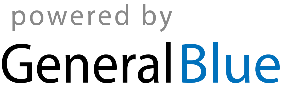 